_____________________________ 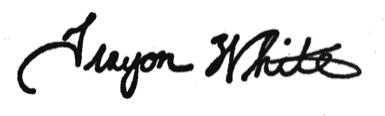 Councilmember Trayon White, Sr.AMENDMENT 2to the “Fiscal Year 2024 Local Budget Act of 2023” May 15, 2023Amendment 2: Eastern High School Stadium Renovation in the CAPITAL IMPROVEMENTS PROGRAMOwner Agency Code (GA0) and Project No (MG237C) – EASTERN HSOwner Agency Code (KA0) and Project No (TRL00C) - TRAILS – MASTER PROJECTRationale: This amendment would provide for an allocation from District of Columbia Public Schools to renovate Eastern High School’s football field with improvements to the field and bleachers; and replacement of the sound system and scoreboard. Eastern High School has served as the site of the DCIAA high school football championship, known as the “Turkey Bowl,” for years and it is time to upgrade the facility to better exemplify its importance as the venue for this annual game and most importantly, for its students year-round.FY24FY25FY26FY27FY28FY29TotalBudget Currently Proposed0000000Amended Budget5,000,000000005,000,000Variance5,000,000000005,000,000FY24FY25FY26FY27FY28FY29TotalBudget Currently Proposed29,612,907 7,700,381 36,623,506 37,441,126 70,011,014 3,113,950 184,502,884 Amended Budget24,612,907 7,700,381 36,623,506 37,441,126 70,011,014 3,113,950 179,502,884 Variance(5,000,000)00000(5,000,000)